Informacja o zgłoszeniuinstalowania, o którym mowa w art. 29 ust. 3 pkt 3 lit. dGarwolin dnia 12.01.2022 r.B.6743.1033.2021.MLI n f o r m a c  j ao braku wniesienia sprzeciwu wobec zgłoszeniaZgodnie z art. 30a pkt 3 ustawy z dnia 7 lipca 1994 roku – Prawa budowlane (tekst jednolity: Dz.U. z 2021 roku, poz. 2351) informuję, że WOBEC ZGŁOSZENIA z dnia 16 grudnia 2021 roku złożonego przez Miasto Garwolin, ul. Staszica 15, 08-400 Garwolin dotyczącego zamiaru przystąpienia do budowy sieci elektroenergetycznej do 1 kV w ramach zadania pn.: oświetlenie przejścia dla pieszych w m. Garwolin, ul. Kościuszki km 3+614, polegający na montażu dwóch odcinków linii kablowej (do 1 kV) oświetlenia przejścia dla pieszych, montaż dwóch stanowisk słupowych oświetlenia (prawa i lewa strona przejścia dla pieszych) oraz montażu słupa z wysięgnikiem dla znaku D-6 na działkach o nr ew. 357, 652 położonych 
w Garwolinie, TUTEJSZY URZĄD NIE WNIÓSŁ SPRZECIWU./-/ Starosta Powiatu Garwolińskiego 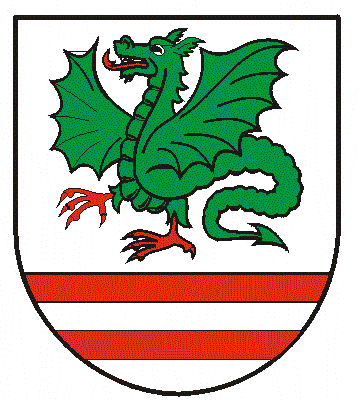 